Publicado en Coslada el 25/03/2021 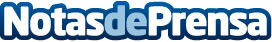 Los jóvenes con diabetes piden más visibilidad sobre la patología en la ficción, según un encuesta de FEDE La encuesta lanzada por la Federación Española de Diabetes (FEDE) desvela que el 84% de este colectivo considera que la diabetes está "muy poco" representada en el cine y la televisión. La encuesta "Arte por la diabetes" se enmarca en una campaña de FEDE dirigida a jóvenes y apoyada por el actor Joel Bosqued y la influencer Ana TrabadeloDatos de contacto:Abigail Rodríguez Rodríguez665 61 38 34 Nota de prensa publicada en: https://www.notasdeprensa.es/los-jovenes-con-diabetes-piden-mas-visibilidad_1 Categorias: Medicina Cine Sociedad Televisión y Radio Otras ciencias http://www.notasdeprensa.es